МБДОУ детский сад «Родничок» с.Елгань   План мероприятий по ПДД с 6 по 26 февраля  №ДатаМероприятиеМероприятиеРабота с родителямиРабота с родителямигруппа от 1.5 до 3  летгруппа от 1.5 до 3  летгруппа от 1.5 до 3  летгруппа от 1.5 до 3  летгруппа от 1.5 до 3  летгруппа от 1.5 до 3  лет16.02.176.02.17Оформление уголка ПДДОформление уголка ПДДАнкетирование (Я и мой ребенок на дороге)Папки передвижки ПДДБуклет «Осторожно голед!»Памятка для родителей «Правила перевозки детей в автомобиле»Фотоматериалы «Дети и дорога!»28.02.178.02.17Беседа: «Светофор»Цель: знакомство со светофоромЧтение стихотворения М. Пляцковского «Стоп, машина»Беседа: «Светофор»Цель: знакомство со светофоромЧтение стихотворения М. Пляцковского «Стоп, машина»Анкетирование (Я и мой ребенок на дороге)Папки передвижки ПДДБуклет «Осторожно голед!»Памятка для родителей «Правила перевозки детей в автомобиле»Фотоматериалы «Дети и дорога!»313.02.1713.02.17Беседа: «Транспорт»Цель: знакомтсво с различными видами транспортаП/и «Воробушки и автомобиль»Беседа: «Транспорт»Цель: знакомтсво с различными видами транспортаП/и «Воробушки и автомобиль»Анкетирование (Я и мой ребенок на дороге)Папки передвижки ПДДБуклет «Осторожно голед!»Памятка для родителей «Правила перевозки детей в автомобиле»Фотоматериалы «Дети и дорога!»415.02.1715.02.17Беседа: «Водитель»Цель: знакомство с профессией – водитель.Рассматривание сюжетных картинок по теме. Беседа: «Водитель»Цель: знакомство с профессией – водитель.Рассматривание сюжетных картинок по теме. Анкетирование (Я и мой ребенок на дороге)Папки передвижки ПДДБуклет «Осторожно голед!»Памятка для родителей «Правила перевозки детей в автомобиле»Фотоматериалы «Дети и дорога!»517.02.1717.02.17Показ мультипликационного фильма «Смешарики. Азбука безопасности»Показ мультипликационного фильма «Смешарики. Азбука безопасности»Анкетирование (Я и мой ребенок на дороге)Папки передвижки ПДДБуклет «Осторожно голед!»Памятка для родителей «Правила перевозки детей в автомобиле»Фотоматериалы «Дети и дорога!»620.02.1720.02.17Чтение стихотворения В. Кожевникова «Светофор»Д/и «Транспорт» назови машинуЧтение стихотворения В. Кожевникова «Светофор»Д/и «Транспорт» назови машинуАнкетирование (Я и мой ребенок на дороге)Папки передвижки ПДДБуклет «Осторожно голед!»Памятка для родителей «Правила перевозки детей в автомобиле»Фотоматериалы «Дети и дорога!»722.02.1722.02.17Игры с машинами на макете Игры с машинами на макете Анкетирование (Я и мой ребенок на дороге)Папки передвижки ПДДБуклет «Осторожно голед!»Памятка для родителей «Правила перевозки детей в автомобиле»Фотоматериалы «Дети и дорога!»8Выставка рисунков «Наша улица»Выставка рисунков «Наша улица»Выставка рисунков «Наша улица»Выставка рисунков «Наша улица»Выставка рисунков «Наша улица»группа от 3 до 5  летгруппа от 3 до 5  летгруппа от 3 до 5  летгруппа от 3 до 5  летгруппа от 3 до 5  лет106.02.201706.02.2017Оформление уголка ПДДОформление уголка ПДДБуклеты для родителей«Обучение детей наблюдательности на улице», «Дорога не терпит шалости – наказывает без жалости»206.02.2017- 26.02.201706.02.2017- 26.02.2017Ежедневное чтение книг по теме ПДДЕжедневное чтение книг по теме ПДДБуклеты для родителей«Обучение детей наблюдательности на улице», «Дорога не терпит шалости – наказывает без жалости»306.02.2017- 26.02.201706.02.2017- 26.02.2017Сюжетно – ролевые игрыСюжетно – ролевые игрыБуклеты для родителей«Обучение детей наблюдательности на улице», «Дорога не терпит шалости – наказывает без жалости»406.02.2017- 26.02.201706.02.2017- 26.02.2017Настольно – печатные игрыНастольно – печатные игрыБуклеты для родителей«Обучение детей наблюдательности на улице», «Дорога не терпит шалости – наказывает без жалости»507.02.201707.02.2017Изготовление макета улиц селаИзготовление макета улиц селаБуклеты для родителей«Обучение детей наблюдательности на улице», «Дорога не терпит шалости – наказывает без жалости»613.02.201713.02.2017Показ мультипликационного фильма «Смешарики. Азбука безопасности»Показ мультипликационного фильма «Смешарики. Азбука безопасности»Буклеты для родителей«Обучение детей наблюдательности на улице», «Дорога не терпит шалости – наказывает без жалости»715.02.201715.02.2017НОД «Азбука безопасности»НОД «Азбука безопасности»Буклеты для родителей«Обучение детей наблюдательности на улице», «Дорога не терпит шалости – наказывает без жалости»8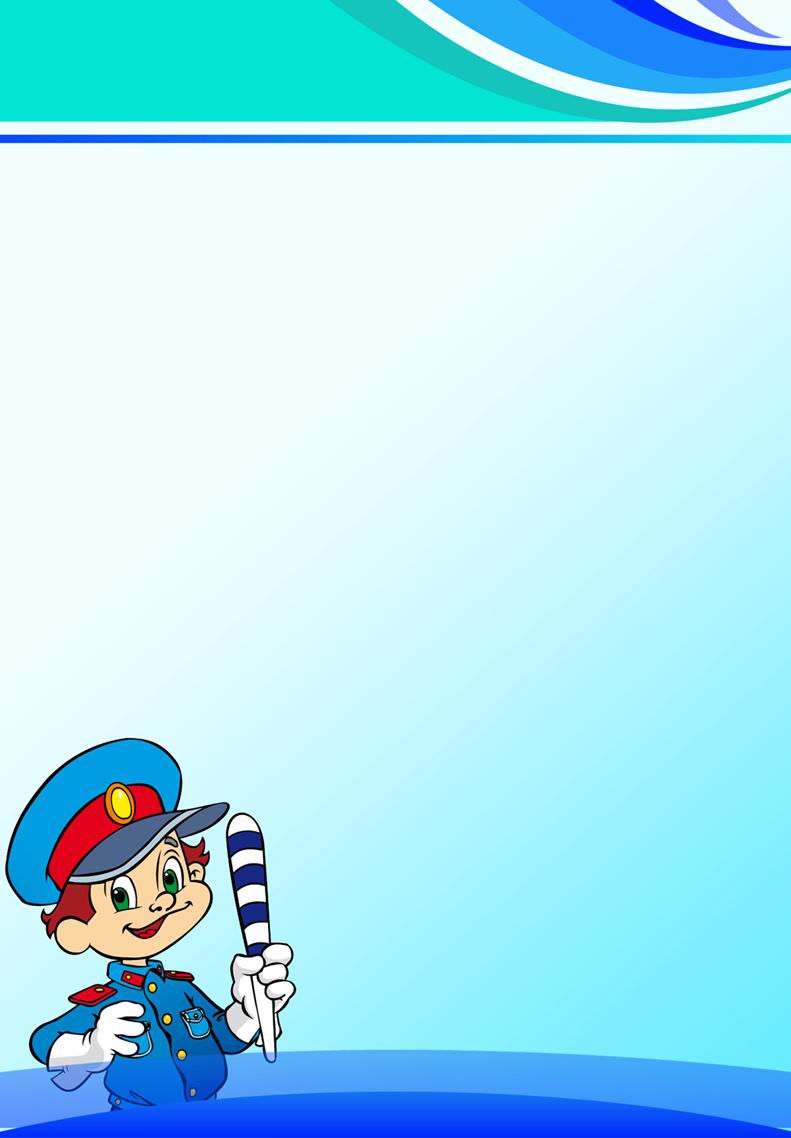 17.02.201717.02.2017Рассматривание альбома «Дети и дорога»Рассматривание альбома «Дети и дорога»Буклеты для родителей«Обучение детей наблюдательности на улице», «Дорога не терпит шалости – наказывает без жалости»920.02.201720.02.2017НОД «В гостях у светофора»НОД «В гостях у светофора»Буклеты для родителей«Обучение детей наблюдательности на улице», «Дорога не терпит шалости – наказывает без жалости»1022.02.201722.02.2017Выставка рисунков «Светофор»Выставка рисунков «Светофор»Буклеты для родителей«Обучение детей наблюдательности на улице», «Дорога не терпит шалости – наказывает без жалости»1126.02.201726.02.2017Развлечение «Светофор»Развлечение «Светофор»Группа от 5 до 7 летГруппа от 5 до 7 летГруппа от 5 до 7 летГруппа от 5 до 7 летГруппа от 5 до 7 летГруппа от 5 до 7 лет106.02.201706.02.2017Оформление уголка ПДДОформление уголка ПДДБуклеты для родителей «Будьте бдительны!», «Пристегнись!»206.02.201706.02.2017НОД «Дорога без опасности»НОД «Дорога без опасности»Буклеты для родителей «Будьте бдительны!», «Пристегнись!»306.02.2017- 26.02.201706.02.2017- 26.02.2017Ежедневное чтение книг по теме ПДДЕжедневное чтение книг по теме ПДДБуклеты для родителей «Будьте бдительны!», «Пристегнись!»406.02.2017- 26.02.201706.02.2017- 26.02.2017Сюжетно – ролевые игрыСюжетно – ролевые игрыБуклеты для родителей «Будьте бдительны!», «Пристегнись!»506.02.2017- 26.02.201706.02.2017- 26.02.2017Настольно – печатные игрыНастольно – печатные игрыБуклеты для родителей «Будьте бдительны!», «Пристегнись!»606.02.2017- 26.02.201706.02.2017- 26.02.2017Экскурсии, прогулки по улицам селаЭкскурсии, прогулки по улицам селаБуклеты для родителей «Будьте бдительны!», «Пристегнись!»709.02.201709.02.2017Просмотр презентаций «ПДД – для детей»Просмотр презентаций «ПДД – для детей»Буклеты для родителей «Будьте бдительны!», «Пристегнись!»813.02.201713.02.2017Выставка детских рисунков «Дорога и мы»Выставка детских рисунков «Дорога и мы»Буклеты для родителей «Будьте бдительны!», «Пристегнись!»926.02.201626.02.2016Викторина «Знатоки ПДД»Викторина «Знатоки ПДД»